CLINITEX s.r.o.Vratimovská 672/42718 00 Ostrava - KunčičkyIČO: 26869551 DIČ: CZ26869551Dobrý den,posíláme potvrzení objednávky č.28/2018Předmětnou objednávku akceptujeme za podmínek stanovených v objednávce a v hodnotě ve výši 167 898,- Kč vč. DPH. Termín dodání do 30.7.2018. V příloze kopie objednávkyS pozdravem a přáním krásného dneV Ostravě dne 28.6.2018									Vít KusákVít Kusák
manažer pro klíčové zákazníky Vít Kusák
manažer pro klíčové zákazníky Vít Kusák
manažer pro klíčové zákazníky 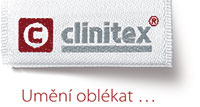 vit.kusak@clinitex.cz / +420 773 338 505 
CLINITEX s.r.o. 
Vratimovská 672/42, 718 00 Ostrava - Kunčičky 
Fax: +420 597 579 005
http://www.clinitex.cz Výroba oděvů pro zdravotnictví a výroba profesních oděvů
Člen Asociace výrobců a dodavatelů zdravotnických prostředků
Člen Asociace textilního oděvního a kožedělného průmyslu Výroba oděvů pro zdravotnictví a výroba profesních oděvů
Člen Asociace výrobců a dodavatelů zdravotnických prostředků
Člen Asociace textilního oděvního a kožedělného průmyslu Výroba oděvů pro zdravotnictví a výroba profesních oděvů
Člen Asociace výrobců a dodavatelů zdravotnických prostředků
Člen Asociace textilního oděvního a kožedělného průmyslu 